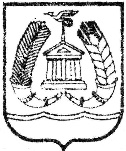 АДМИНИСТРАЦИЯ ГАТЧИНСКОГО МУНИЦИПАЛЬНОГО РАЙОНАЛЕНИНГРАДСКОЙ ОБЛАСТИКОМИТЕТ ОБРАЗОВАНИЯРАСПОРЯЖЕНИЕ __ ноября 2021 г                                     г. Гатчина                                    № 04-20-…/21ОБ УСТАНОВЛЕНИИ НЕОБХОДИМОГО КОЛИЧЕСТВА БАЛЛОВ                               ДЛЯ  УЧАСТИЯ В  МУНИЦИПАЛЬНОМ ЭТАПЕ    ВСЕРОССИЙСКОЙ  ОЛИМПИАДЫШКОЛЬНИКОВ В 2021-2022  УЧЕБНОМ ГОДУВ соответствии с Порядком проведения всероссийской олимпиады школьников (далее  Олимпиада),утверждённым приказом Министерства образования и науки Российской Федерации от 27 ноября 2020 года №678, распоряжением комитета общего и профессионального образования Ленинградской области  «О проведении всероссийской олимпиады школьников по общеобразовательным предметам в Ленинградской области в 2021/2022 учебном году» от 22 июля 2021 года №2040-р, согласно инструктивно-методическому письму комитета общего и профессионального образования Ленинградской области от 28.10.2021 №19-26767/2021 и на основании результатов школьного этапа Олимпиады 1. Установить необходимое  количество баллов по каждому общеобразовательному  предмету и классу   для участия обучающихся в муниципальном этапе Олимпиады  (Приложению №1).2.В муниципальном этапе Олимпиады  принимают участие обучающиеся, набравшие на школьном этапе  50% и больше от максимального количества баллов, установленных муниципальным организатором, а также победители и призеры муниципального этапа Олимпиады предыдущего года.3. Контроль исполнения настоящего распоряжения оставляю за собой.И.о. Председателя Комитета образования                                  Н.А.БыстрыхИсп. Остапенко А.Е.          68-919Приложение № 1                                                                                        к распоряжению комитета образования                                                                                          Гатчинского муниципального района                                                                                                        от __.11.2021г   № 04-20-370/21    Количество баллов необходимое для участия в муниципальном этапе